U ponedjeljak je Dan spomena na mrtve. Tog se dana prisjećamo umrlih i odlazimo na groblje zapaliti im svijeću ili „lampaš“.Na groblju se ponašamo kulturno (kao i u crkvi).Molimo za drage nam pokojne.Nacrtaj i oboji lampion u zadani pravokutnik.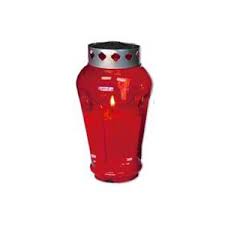 RAZGOVARAJ S OBITELJI O UMRLIMA ČIJE GROBOVE POSJEĆUJETE.ZAPIŠI NJIHOVA IMENA I TKO SU ONI BILI NA CRTE._____________________________________________________________________________________________________________________________________________________________________________________________________________________________________________________________________________________________________________________________________